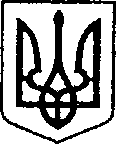 	Україна                                 ЧЕРНІГІВСЬКА ОБЛАСТЬН І Ж И Н С Ь К А    М І С Ь К А    Р А Д АВ И К О Н А В Ч И Й    К О М І Т Е ТР І Ш Е Н Н Явід   13 грудня    2018 р.		 м. Ніжин	                           № 436Про затвердження акту комісії з визначеннята відшкодування збитків власникамземлі та землекористувачам ( Фізична особа – підприємець Хоменко Володимир Михайлович, код ІПН - 2126512118).Керуючись ст. ст. 33, 42, 43, 59 Закону України “Про місцеве самоврядування в Україні”, рішенням виконавчого комітету Ніжинської міської ради від 26 лютого 2015 року №49 “Про створення комісії з визначення та відшкодування збитків власникам землі та землекористувачам міста Ніжина”, рішенням виконавчого комітету Ніжинської міської ради від 05 квітня 2018 року №101 «Про внесення змін до складу комісії з визначення та відшкодування збитків власникам землі та землекористувачам міста Ніжина», Постановою Кабінету Міністрів України від 19квітня 1993 року №284 “Про порядок визначення та відшкодування збитків власникам землі та землекористувачам”, Земельним кодексом України, Податковим кодексом України, Законом України “Про оренду землі”, розглянувши акт комісії з визначення та відшкодування збитків власникам землі та землекористувачам на території міста Ніжина (Фізична особа – підприємець Хоменко Володимир Михайлович, код ІПН - 2126512118) від 27 листопада 2018 року, враховуючи протокол засідання комісії з визначення та відшкодування збитків власникам землі та землекористувачам міста Ніжина від 27 листопада 2018 року № 10, виконавчий комітет Ніжинської міської ради вирішив:1. Затвердити акт комісії з визначення та відшкодування збитків власникам землі та землекористувачам на території міста Ніжина (Фізична особа – підприємець Хоменко Володимир Михайлович, код ІПН - 2126512118) від 27 листопада 2018 року, нанесених фізичною особою – підприємцем Хоменком Володимиром Михайловичем у зв’язку із використанням земельної ділянки площею 0,2806 га за адресою: м. Ніжин, вул. Носівський шлях,21 з порушенням земельного законодавства за період з 01 січня 2016 року по 30 листопада 2018 року у сумі - 69720,51 грн. (Шістдесят дев’ять тисяч сімсот двадцять грн. 51 коп.), (розрахунок додається).2. Начальнику відділу земельних відносин виконавчого комітету Ніжинської міської ради (Місан В.М.) забезпечити оприлюднення даного рішення на офіційному сайті Ніжинської міської ради протягом п’яти робочих днів після його прийняття.3. Контроль за виконанням даного рішення покласти на першого заступника міського голови з питань діяльності виконавчих органів ради Олійника Г.М.Міський голова                                                                           А.В. ЛінникВізують:перший заступник міського голови  з питань діяльності виконавчих органів ради 			 Г. М. Олійниккеруючий справами виконавчогокомітету Ніжинської міської ради					С. О. Колесникначальник відділуземельних відносин 							В. М. Місанначальник відділу містобудування та архітектури, головний архітектор                                 	В. Б. Мироненконачальник відділу юридично- кадрового забезпечення				  		В. О. ЛегаЗАТВЕРДЖЕНО:рішенням виконавчого комітету Ніжинської міської ради№ 436   від 13 грудня  2018 р.Акт комісії з визначення та відшкодування збитків власникам землі та землекористувачам на території міста Ніжина (Фізична особа – підприємець  Хоменко Володимир Михайлович, код ІПН - 2126512118).           «27» листопада   2018 р.							м. НіжинКомісія з визначення та відшкодування збитків власникам землі та землекористувачам на території міста Ніжина створена відповідно до рішень виконавчого комітету Ніжинської міської ради від 26.02.2015 року № 49, зі змінами згідно рішення виконавчого комітету Ніжинської міської ради від 05.04.2018 року №101; присутні:Власник землі або землекористувач, якому заподіяли збитки – територіальна громада  м. Ніжина в особі Ніжинської міської ради.Юридична особа, яка завдала шкоду – Фізична особа – підприємець Хоменко Володимир Михайлович.ВСТАНОВИЛА:1. Земельна ділянка, яка використовується, розташована за адресою: м. Ніжин, вул. Носівський шлях,21.2.  Площа земельної ділянки, яка використовується – 0,2806 га.      3. Підстава використання земельної ділянки: відповідно до інформації з Державного реєстру речових прав на нерухоме майно та Реєстру прав власності на нерухоме майно, Державного реєстру Іпотек, Єдиного реєстру заборон відчуження об’єктів нерухомого майна щодо об’єкта нерухомого майна від 24.12.2013 року за фізичною особою - підприємцем Хоменком Володимиром Михайловичем (далі ФОП Хоменко В.М.), (код ІПН -21265121118, місце проживання: 16600, м. Ніжин, вул. Незалежності,34 кв.95), зареєстровано право приватної власності на нежитлову будівлю «камерально -лабораторний корпус» за адресою: м. Ніжин, вул. Носівський шлях,21 загальною площею 744,6 м2, вищезазначене нерухоме майно розміщене на земельній ділянці площею (0,2806 га – 2806 м2) за адресою: м. Ніжин, вул. Носівський шлях,21(кадастровий № 7410400000:03:020:0007), дана площа земельної ділянки застосована для розрахунку збитків.4.  Термін використання земельних ділянок без оформлення речових прав та без правовстановлюючих документів: з 01 січня  2016 року по 30 листопада 2018 року.5.  Розмір збитків, завданих власнику землі або землекористувачу: 69720,51 грн. (Шістдесят дев’ять тисяч сімсот двадцять грн. 51 коп.), розрахунок додається.      6. Термін що встановлений для сплати завданих збитків: 10 днів з дня отримання акту.Голова Комісії			______________________________Члени Комісії			______________________________					______________________________					______________________________					______________________________					______________________________					______________________________					______________________________					______________________________Секретар Комісії		______________________________Додаток до акту комісії звизначення та відшкодуваннязбитків власникам землі таземлекористувачам на територіїміста Ніжина ( фізична особа   - підприємець Хоменко Володимир Михайлович)від«27»листопада 2018р.Розрахунок збитків, завданих власнику землі або землекористувачу.Відповідно до інформації з Державного реєстру речових прав на нерухоме майно та Реєстру прав власності на нерухоме майно, Державного реєстру Іпотек, Єдиного реєстру заборон відчуження об’єктів нерухомого майна щодо об’єкта нерухомого майна від 24.12.2013 року за фізичною особою - підприємцем Хоменко Володимир Михайлович (далі ФОП Хоменко В.М.), (код ІПН -21265121118, місце проживання: 16600, м. Ніжин, вул. Незалежності,34 кв.95), зареєстровано право приватної власності на нежитлову будівлю «камерально -лабораторний корпус» за адресою: м. Ніжин, вул. Носівський шлях,21 загальною площею 744,6 м2, вищезазначене нерухоме майно розміщене на земельній ділянці площею (0,2806 га – 2806 м2) за адресою: м. Ніжин, вул. Носівський шлях,21(кадастровий № 7410400000:03:020:0007), дана площа земельної ділянки застосована для розрахунку збитків.За даними ГУ ДФС у Чернігівській області НОДПІ (лист від 20.11.2018 р. № 4731/9/25-13-07-017), ФОП Хоменко В.М. за період з 2016, 2017 та 2018 роки податкові декларації з плати за землю по м. Ніжину не подавав, відповідно плата за землю не нараховувалась та не сплачувалась.Відповідно до інформації наданої міськрайонним управлінням у Ніжинському районі та м. Ніжині Головного управління Держгеокадастру у Чернігівській обл. (лист18-25-0.172-1157/119-18 від 27.11.2018 року) нормативна грошова оцінка за земельну ділянку за адресою: м. Ніжин вул. Носівський шлях,21 за 1 м2 склала: 2016 рік – 820,04грн., 2017 та 2018 роки – 869,24 грн. Станом на 27 листопада 2018 року ФОП Хоменко В.М. не звертався до Ніжинської міської ради із заявою про надання в оренду вищевказаної земельної ділянки та не уклав договір оренди  земельної ділянки за адресою: м. Ніжин, вул. Носівський шлях,21 з Ніжинською міською радою.Необхідно сплатити ФОП Хоменко В.М. за користування земельною ділянкою площею 0,2806 га під придбаним нерухомим майном за адресою: м. Ніжин, вул.Носівський шлях,21, за період з 01.01.2016 по 30.11.2018 року: *Розрахунок:820,04 грн*2806*1% **Розрахунок: 869,24 грн*2806*1%                      *** Розрахунок: 869,24*2806*1/100/365*334Розрахунок збитків спричинених  ФОП Хоменко В.М. за період з (01.01.2016 по 30.11.2018) за користування  земельною ділянкою  під нерухомим майном за адресою:  м. Ніжин, вул. Носівський шлях, 21 склав: за 2016 рік – 23010,32 грн., за  2017 рік –  24390,87 грн., за 2018 рік – 22319,32 грн. Разом сума збитків склала – 69720,51 грн. (Шістдесят дев’ять тисяч сімсот двадцять грн. 51 коп.).Голова Комісії			______________________________Секретар Комісії		______________________________Олійник Г. М.Осадчий С.О.Олійник І.В.Члени комісії:Місан В.М.Метеля Н. В.Ільющенко С.В.Судейко Н. В.Чепурна Т. В.Гавриш Т.М.ТОВ-Нова– перший заступник міського голови з питань діяльності   виконавчих органів ради, голова комісії;радник міського голови м. Ніжина; головний спеціаліст відділу земельних відносин,секретар комісії;начальник відділу земельних відносин;– спеціаліст міськрайонного управління у Ніжинському районі та м. Ніжині головного управління Держгеокадастру у Чернігівській області (за згодою);головний спеціаліст сектору претензійно -  позовної роботи та запобігання корупції;– головний спеціаліст - економіст відділу планування доходів та аналізу виконання бюджету фінансового управління Ніжинської міської ради ;– головний спеціаліст відділу містобудування та архітектури;начальник відділу економіки.№Адреса2016*2016*2016*2016*№АдресадніНГО/1м2%сума, грн1Носівський шлях,21366820,04123010,32Разом23010,32№Адреса2017**2017**2017**2017**2018***2018***2018***2018***№АдресадніНГО/1м2%сума, грндніНГО/1м2%сума, грн1Носівський шлях,21365869,24124390,87334869,24122319,32Разом24390,8722319,32